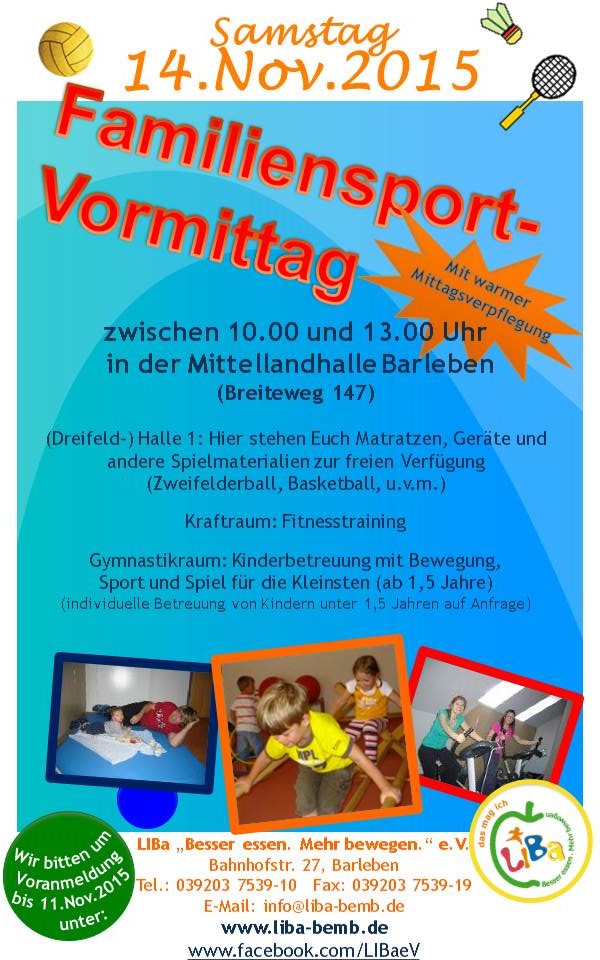 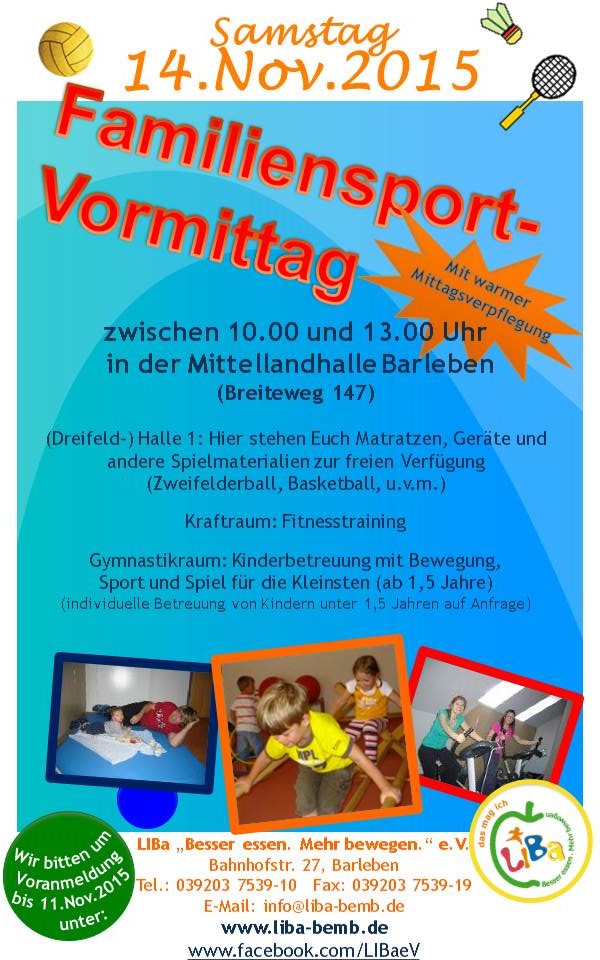 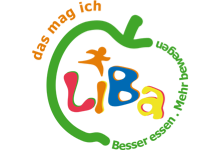 LIBa „Besser essen. Mehr bewegen.“ e.V. Bahnhofstr. 2739179 Barleben Tel.: 039203 7539-10Fax: 039203 7539-19E-Mail: info@liba-bemb.dewww.liba-bemb.de„Familiensportvormittag“ am 14.November (zwischen 10-14 Uhr)      Mittellandhalle Breiteweg 147, BarlebenRückmeldung zur TeilnahmeDaran möchten wir teilnehmen (zutreffendes bitte ankreuzen - ein Wechsel ist jederzeit möglich):Familien-Teamspiele
(Zweifelderball, Basketball u.v.m. in der Sporthalle)	Ja 		Nein		Anzahl der Teilnehmer: Fitnesstraining im Kraftraum	Ja		Nein 		Anzahl der Teilnehmer: Teilnahme am Essen (Kürbissuppe)	Ja		Nein 		Anzahl der Teilnehmer: Kinderbetreuung mit Bewegung Sport und Spiel für die Kleinsten im Gymnastikraum (ab 1,5 Jahre)	Ja		Nein 		Alter der zu betreuenden Kinder:(individuelle Betreuung von Kindern unter 1,5 Jahre auf Anfrage)Hierzu hätten wir Lust/ dies würden wir gern spielen:LIBa „Besser essen. Mehr bewegen.“ e.V. Bahnhofstr. 2739179 Barleben Tel.: 039203 7539-10Fax: 039203 7539-19E-Mail: info@liba-bemb.dewww.liba-bemb.de„Familiensportvormittag“ am 14. November (zwischen 10-14 Uhr)      Mittellandhalle Breiteweg 147, BarlebenRückmeldung zur TeilnahmeDaran möchten wir teilnehmen (zutreffendes bitte ankreuzen - ein Wechsel ist jederzeit möglich):Familien-Teamspiele
(Zweifelderball, Basketball u.v.m. in der Sporthalle)	Ja 		Nein		Anzahl der Teilnehmer: Fitnesstraining im Kraftraum	Ja		Nein 		Anzahl der Teilnehmer: Teilnahme am Essen (Kürbissuppe)	Ja		Nein 		Anzahl der Teilnehmer: Kinderbetreuung mit Bewegung Sport und Spiel für die Kleinsten im Gymnastikraum (ab 1,5 Jahre)	Ja		Nein 		Alter der zu betreuenden Kinder:(individuelle Betreuung von Kindern unter 1,5 Jahre auf Anfrage)Hierzu hätten wir Lust/ dies würden wir gern spielen:Für unsere weitere Planung bitten wir Sie um Voranmeldung bis zum 11. November 2015.Familie/Name: Adresse/TelefonnummerZeitraum der Teilnahme (circa):Teilnehmeranzahl:davon Anzahl/Alter der Kinder:Für unsere weitere Planung bitten wir Sie um Voranmeldung bis zum 11. November 2015.Familie/Name: Adresse/TelefonnummerZeitraum der Teilnahme (circa):Teilnehmeranzahl:davon Anzahl/Alter der Kinder: